MY PRACTICE SHEET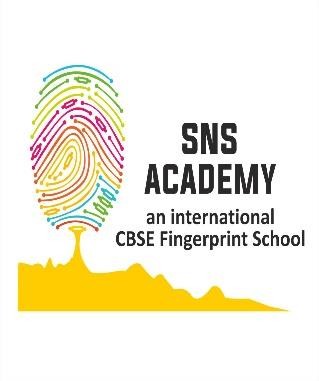 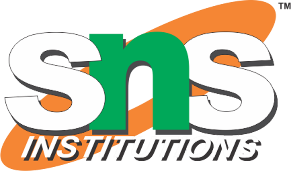 JUNIOR KGTHEME  WORKSHEETNAME:	DATE: 19.1.2024PAPERY PARROT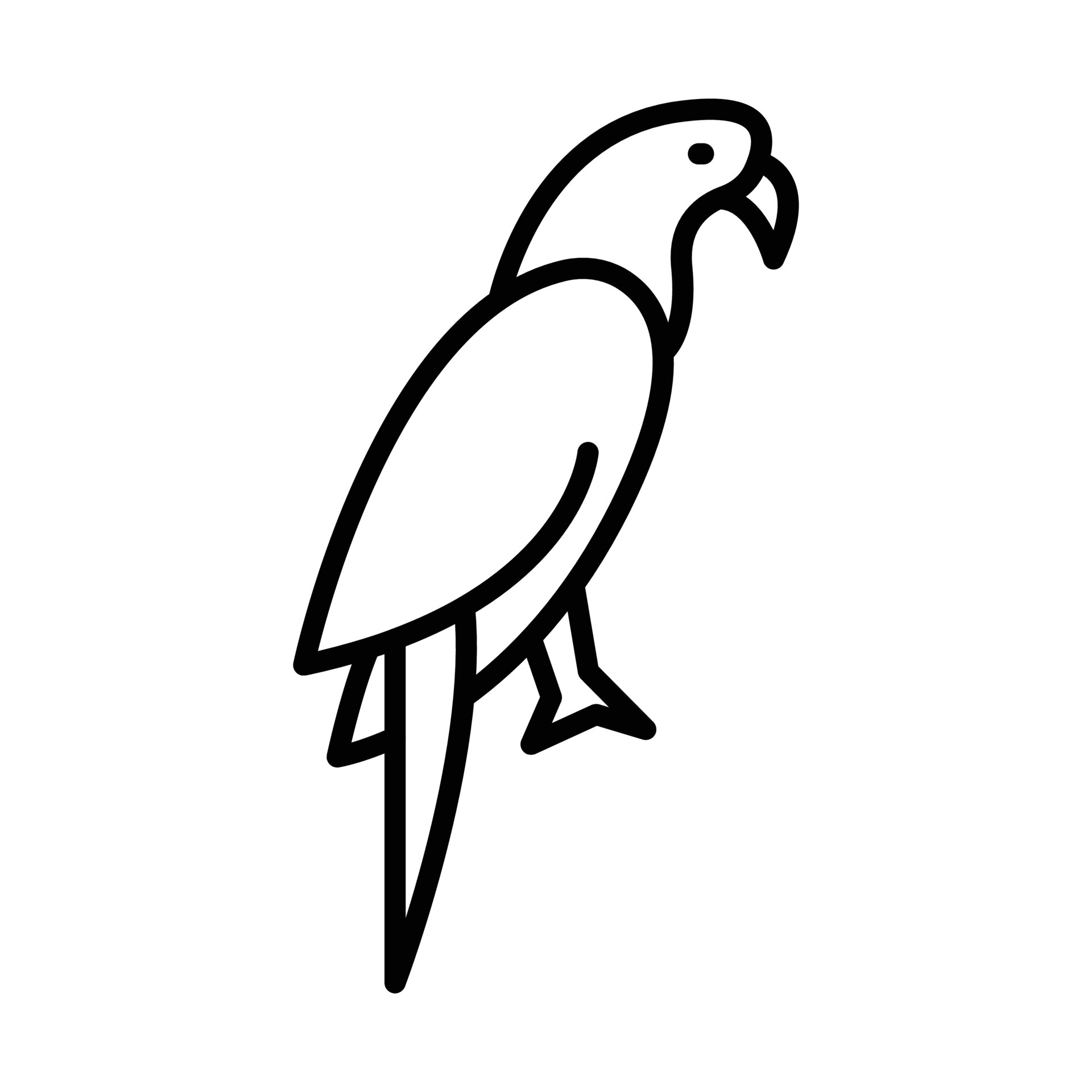 TR. SIGN	REMARKSMY PRACTICE SHEET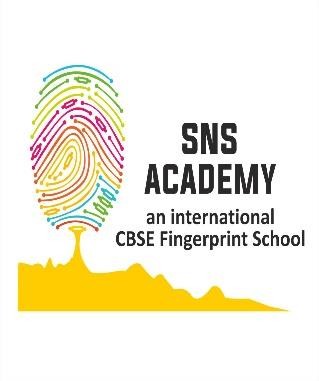 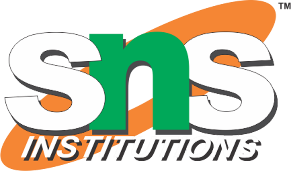 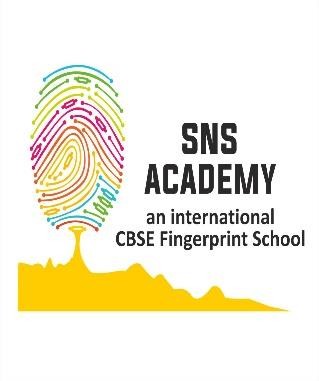 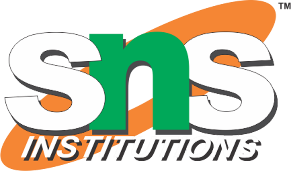 JUNIOR KG             NAME:	DATE: 07.12.2023Color the monitor, keyboard and mouse: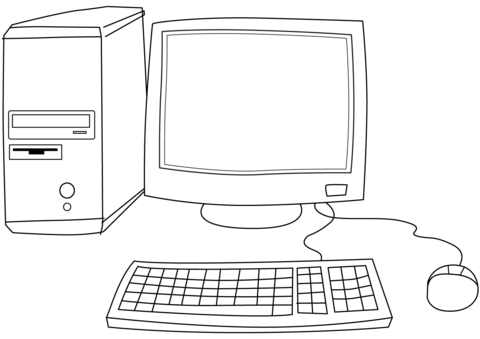 TR. SIGN	REMARKS